 ПРОФЕСИОНАЛНА   ГИМНАЗИЯ   ПО   ХРАНИТЕЛНИ ТЕХНОЛОГИИ  И  ТЕХНИКА  –  ГР. ПЛОВДИВ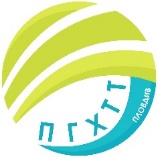 гр.Пловдив 4003, бул.”Васил Априлов”№156, Директор: 032/95-28-38, Секретар:  032/95-50-18,                                                              e-mail  pghtt_plov@pghtt.net, http://pghtt.net/Утвърдил : …………………………Директор: инж. Л. ГанчеваСХЕМА НА ПРОЦЕДУРАВ случай на конкретна ситуация на тормоз и насилиеАктуализирана и приета на Педагогически съвет № 16/14.09.2021 г.Ниво на тормозОтговор на училищетоДокументиранеПоследователност на процедурите за интервенцияПЪРВО НИВО - НИСКО НАРУШАВАНЕ НА ПРАВИЛАТА:На първо ниво, по правило, действията се предприемат автономно от класен ръководител или учител заедно с родител, като се предприема педагогическа работа – индивидуално, за група ученици или за целия клас.При наличие на щети от материален характер – те се възстановяват.Ситуациите от първо ниво не се регистрират.1) Верифициране на подозрение или откриване на ситуация на тормоз – подробно информиране за случилото се от всички участници.2) Прекратяване на ситуацията и успокояване/интервенция към всички участници. 3) Уведомяване на родител4) Консултации - предприемане на индивидуални разговори с участниците.5) Мерки и действия от страна на класен ръководител.ВТОРО НИВО – ПОВТАРЯНЕ НА ЕДНИ И СЪЩИ НАРУШЕНИЯ НА ПРАВИЛАТА ИЛИ С ПО-СЕРИОЗНИ ПОСЛЕДИЦИНа второ ниво, по правило,  действията се предприемат от класен ръководител заедно с психолог , представител на координационния съвет и директор и задължително участие на родител.Координационният съвет прави оценка на риска и се инициира индивидуална работа по случай.Ситуацията на тормоз се описва в Дневника за ситуации на тормоз и се предприема работа по случай.1) Протокол за тормоз2.Включване в регистъра на училището. 3) Уведомяване на ОЗД и/или органите на полицията при ситуации с по-сериозни последици по преценка на класния ръководител заедно с  психолога или директора; 4) Уведомяване на родител.5) Консултации.6) Мерки и действия - работа на координационния съвет.7) Мониторинг на предприетите мерки и действия.ТРЕТО НИВО – ЗЛОУПОТРЕБА СЪС СИЛА, КАКТО И ПРИ ЕКСТРЕМНИ СИТУАЦИИ, В КОИТО СЪЩЕСТВУВА ОПАСНОСТ ЗА ЖИВОТА И ЗДРАВЕТО ИЛИ ЗА ТЕЛЕСНИЯ ИНТЕГРИТЕТ, ЗА КОЙТО И ДА Е ОТ УЧАСТНИЦИТЕ В СИТУАЦИЯТА:На трето ниво, по правило, уведомяването на ОЗД и/или органите на полицията става незабавно от служителя на училището, идентифицирал тормоза.Действията на ниво училище се предприемат от директор заедно с координационния съвет със задължителното участие на родител и компетентни власти.Ситуациите на тормоз от трето ниво се описват в Дневника за  тормоз, като по тях се предприема интензивна работа по случая, включваща всички участници.1) Протокол за тормоз.2) Включване в регистъра на училищетоПрекратяване на ситуацията и успокояване/интервенция  към всички участниците.3) Уведомяване на родител.4)Консултации- предприемане на индивидуални разговори с участниците.5) Мерки и действия от страна на координационния съвет, интензивна работа по случай,  информиране и насочване към други служби и/или услуги от страна на директора.